DOBRO POSLUŠAMO ZVOKE Zvok je verjetno prva stvar, ki jo doživimo, ko se zjutraj zbudimo – ko slišimo žvrgolenje ptic ali zvok budilke. Zvok naše dni napolni z navdušenjem in pomenom, ko se ljudje pogovarjajo z nami, ko poslušamo glasbo ali ko poslušamo zanimive programe na radiu in televiziji. Zvok je morda tudi zadnja stvar, ki jo doživimo ponoči, ko poslušamo srčni utrip in se postopoma spuščamo v brezčuten svet spanja.Danes bomo najprej  poslušali nekaj zvokov.  V zvezek zapiši številke od 1 do 22 in  zapiši kaj si slišal.  Ugani zvoke Ker obljuba dela dolg je tukaj tudi seznam vaših priljubljenih melodij.  Tudi tokrat smo kot na Evroviziji. Torej glasovati en moreš  za svoje melodije. Ostale pa točkuješ od 1 do 10.  Dobro se razmigaj. ...Posreduj razpredlnico.  Naslednji dan pa boš izvedel - a   katera pesem je zmagala. PESMI: 1.   https://www.youtube.com/watch?v=XBu0m5JAUsA 2.  https://www.youtube.com/watch?v=msSc7Mv0QHY3. https://www.youtube.com/watch?v=ikMAH7k3pz44. https://www.youtube.com/watch?v=HCjNJDNzw8Y5. https://www.youtube.com/watch?v=sqDmUrNEDxc  ALI PA TA https://www.youtube.com/watch?v=ECFzBJJlR8o&list=PLqshPS-Fql-2zgBRYEq_CqCji94WUKCnAŽal nisem našla posnetka  OPŠ Bukovščica,  ziher zmagajo v izvedbi    . 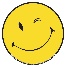 6. https://www.youtube.com/watch?v=a1HL26K1nL07.  https://www.youtube.com/watch?v=ZnJ7uOK4nYg8. https://www.youtube.com/watch?v=iFiNlLt8sJw9. https://www.youtube.com/watch?v=23zEfAjyqMk10.  https://www.youtube.com/watch?v=Eptal8qSEJE11.  https://www.youtube.com/watch?v=hgzo6pVQhhU12. https://www.google.com/search?client=firefox-b-d&q=twinkleUŽIVAJ!  https://www.nadlani.si/multimedija/zvok-2/                Pesem              Število točk 1.Koliko točk ji daš?      2.